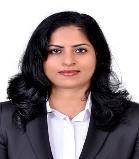 Brief OverviewI am seeking a position in a professional multi-tasking role. With my experience of working independently in Customer Service, Office Administration and HR, I look forward to professional growth by joining a reputed Organization. Throughout my career I was entrusted by my employer’s with responsibilities in key areas, which I always performed to my level best.Core CompetenceExpertise in MS Office, having worked in Retail / Showroom / Mall managementAbility to work under pressure and prioritize tasksExcellent Customer care SkillsFlexible and self-motivatedTime Management & Target Oriented.Ability to do multi-taskingDecision making & Problem solving skills.(Retail Division) - Mar 2018 to Nov 2018 as Dy. Manager HRRetail Apparels division with Manufacturing & Sales (Showrooms / Malls) -- partner for “World renowned Crocodile / Nike brands” in India.Responsible to visit Stores for time keeping & work assessment of the staff to advice the Management on status and changes, if required.Responsible for entire gamut of core HR activities across PAN IndiaPrepare HR documents including initial on-boarding of new employees, Such as employment contracts and new hire guidesWork assessment for analyzing RoI, for perusal of the ManagementOrganized quarterly sales Meetings.Headed a team of 05 associates of HR / Admin / Housekeeping.(HQ at Singapore) – From Oct 2013 – Oct 2017 worked as Senior HR Executive (Global)	Spearheaded the Resourcing, Campus recruitment for the internal clients based across globe.Review and maintenance of the HR data base in the ERP, which includes but is not limited to, Payroll Data, Employment Contracts, Job Descriptions, Organizational Changes, Induction Programs and individual personal information.Framed the HR Policy document and implemented successfully which got appreciated by the ManagementMaintained all statutory documents, background check reports of out-sourced vendor’s /employees and update periodically as applicable.Interaction and coordination with Hotels and Airlines both domestic and international for travel arrangements to Management team.Effectively handled the feedback obtained through open house meetings and exit interviewsHandled all functions like House Keeping, Maintenance, Security etc. by controlling vendors through stringent SLA’s and KPI.Organized and successfully conducted Global & various meetings of Top Management at India, coordinating with counterparts from 11 Countries across the global, including USA/Indonesia/Singapore etc. (Jan 2011 – Oct 2013 - HR Sr Exec), Coimbatore AirportAddressing queries and complaints of customers over the phone, through emails, in a timely and effective mannerPosting jobs on job portals and on various social networking sites and scheduling interviews by coordinating with candidates and hiring managers.Design and management of Induction (On boarding) of all junior & managerial hires.Conduct E-sat survey / Focus group and One on One’s.Identification of training needs and nominating candidates for training.Planning, organizing various events on various occasions and during the visit of senior management functionaries from HO.Coordinate and follow-up with other internal Departments, if required, for obtaining relevant information for resolution of queries of customersAssist in Planning & execution of hotel contracts for corporate rooms and travel and accommodation needs of business travelers of the organizationPreparation of monthly Management report and develop comprehensive review report on for constant monitoring of facilities activities(From May 2007 – May 2010 as “Security Assistant”), Chennai Airport(From Nov 2006 – Apr 2007 as “Security Assistant”), Chennai AirportBoarding Gate (SHA) announcements.Scheduling the meetings & travel for the Security Manager IndiaConducting and monitoring the Physical check of the Passenger’s & their Baggage .Preparing incident reports and share with the management on regular basis.Coordinate for Airport Entry passes, and identification cards, and perform other security related dutiesCompile and update employee records in system ERP.Managing attendance and leaves records (Time-Keeping).Maintenance & Handling the Uniform register & issuance of Uniform to various Stations.Coordinate with candidates, schedule interviews.Issuance of Offer letter/Employment Letter as per agreed terms.Conducting orientations for new hires.Investigating and clearing Baggage discrepancy & PIR queries.Maintenance of the Scanning Registers, Log Books, BCAS audit files, Circulars and BCAS records.Academic Qualification:Post-Graduate in Master of Science (Information Tech) from Alagappa University - Karaikudi in December 2005.Post-Graduate in Master of Business Administration from Alagappa University - Karaikudi in 2013.Security Certified IATA professional through Srilankan & Air Deccan airlines.Personal Details:Date of BirthVisa Type & validityCitizenshipMarital status: 27th Apr 1981: Visit visa valid till 26th Nov 2019: Indian: MarriedResumeResumeResumeResumeGeetha Geetha-394650@2freemail.com Geetha-394650@2freemail.com 